Gym/aktivitetsbingoHoppe tau i 5 min.Hold en ballong i lufta så lenge du klarer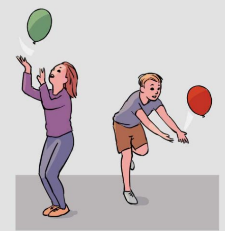 Ta 10 push- ups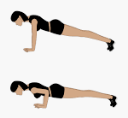 Stå i planken så lenge du klarer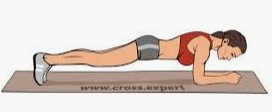 15 knebøy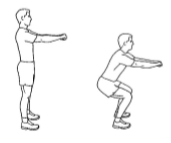 Sitt så lenge du klarer i 90 graders stilling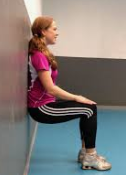 Gå en turDanse Blime-dansenSykle en tur, minst 15 minGjør 10 sit ups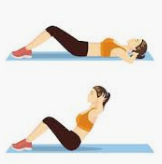 Kryp som en slange fra kjøkkenet til stuaTa 15 stjernehopp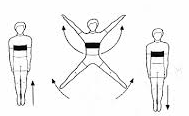 Danse i 15 min til din favorittmusikkPrøv å stå på hodet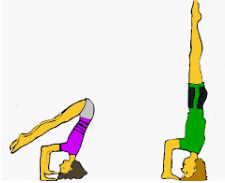 Valgfri fysisk aktivitet (evt en annen fra denne bingoen)Løp 5 ganger rundt huset ditt